Some Pictures Taken During Region Dec. 2017 Holiday Party:Posturing for Best Seats Takes Skill: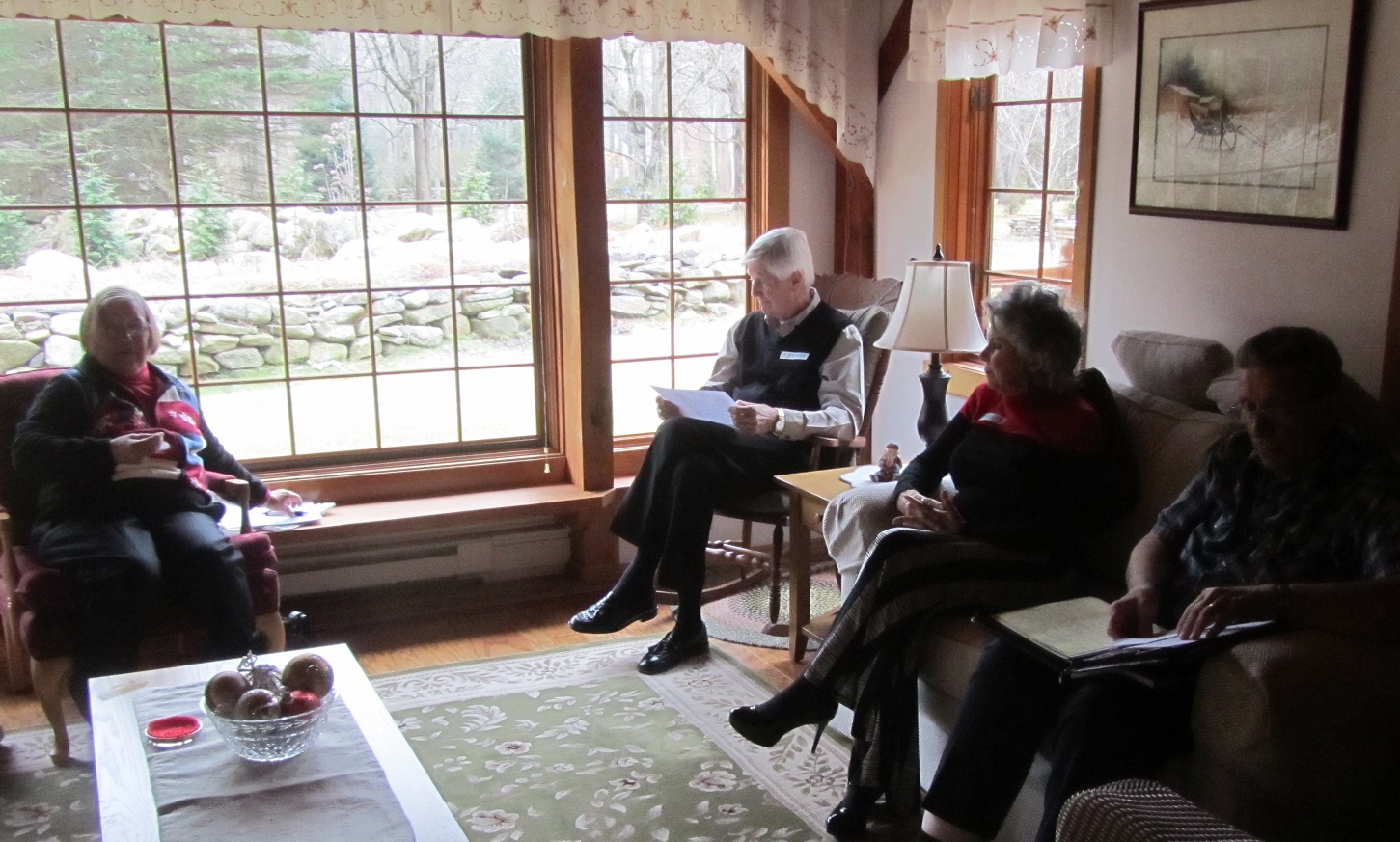 President Organizes The Troup After Eats For Formal Meeting: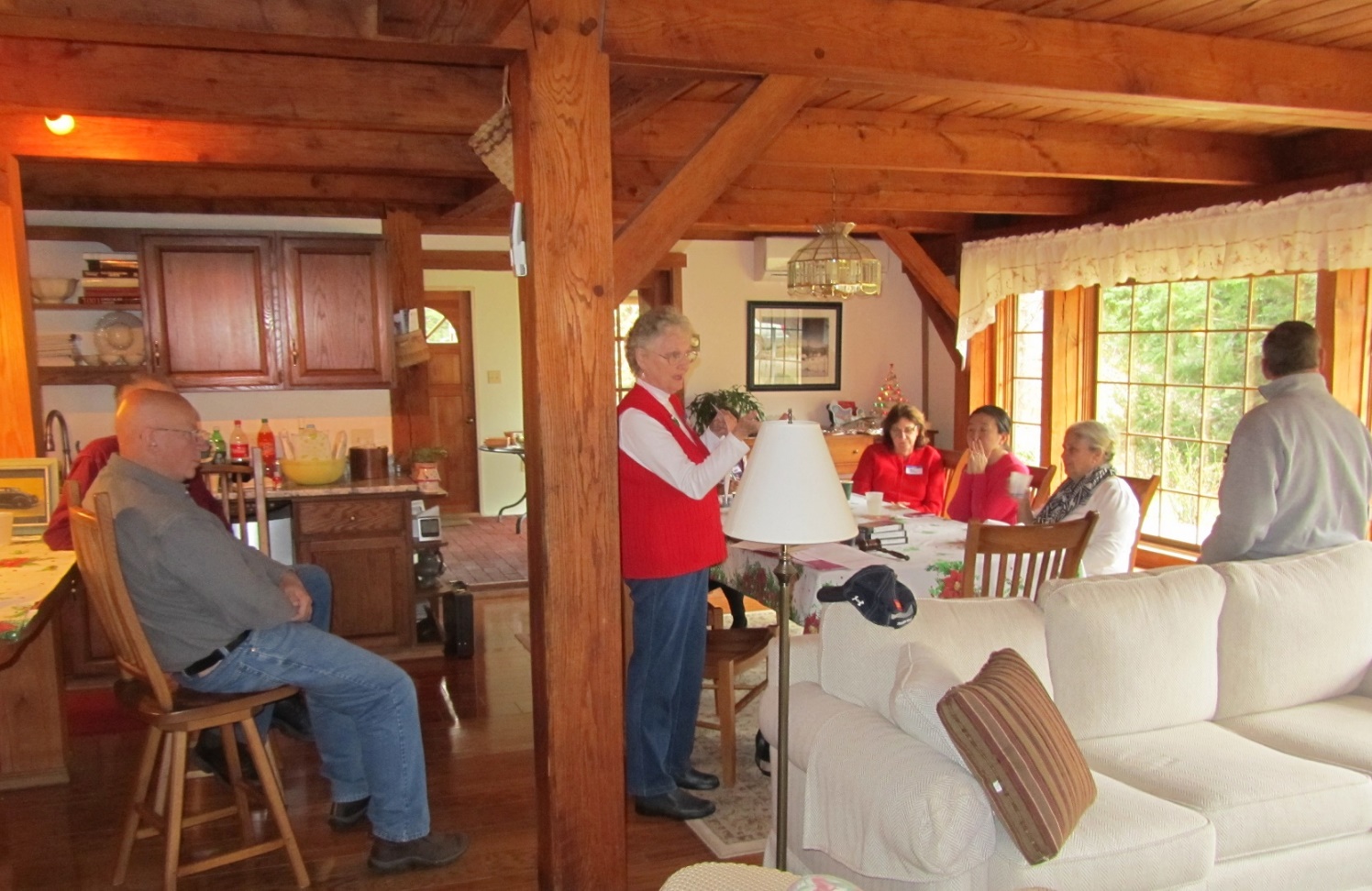 President Message Is Short Since All Are Anxious About Gifts: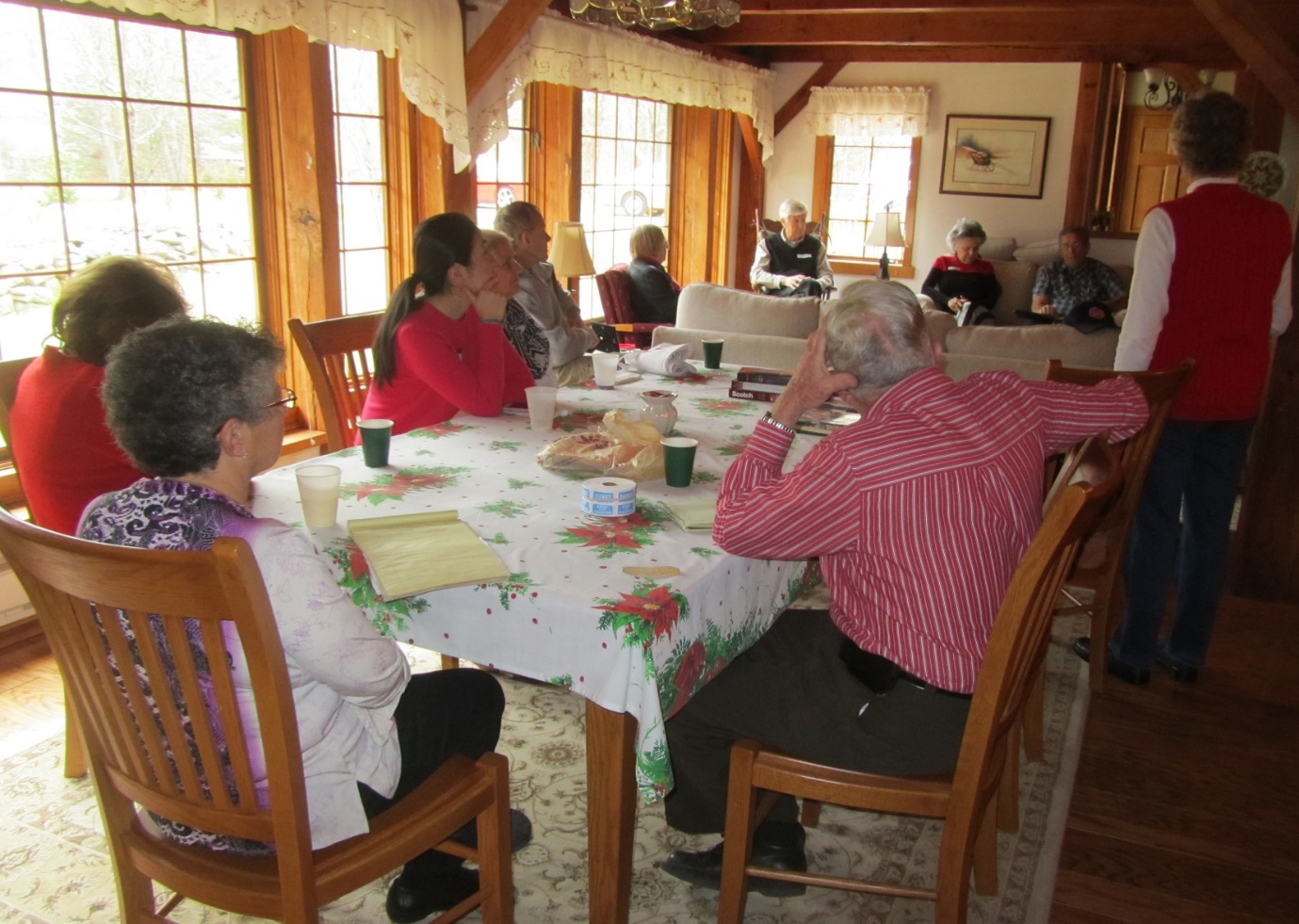 Frenzy Begins After President Message: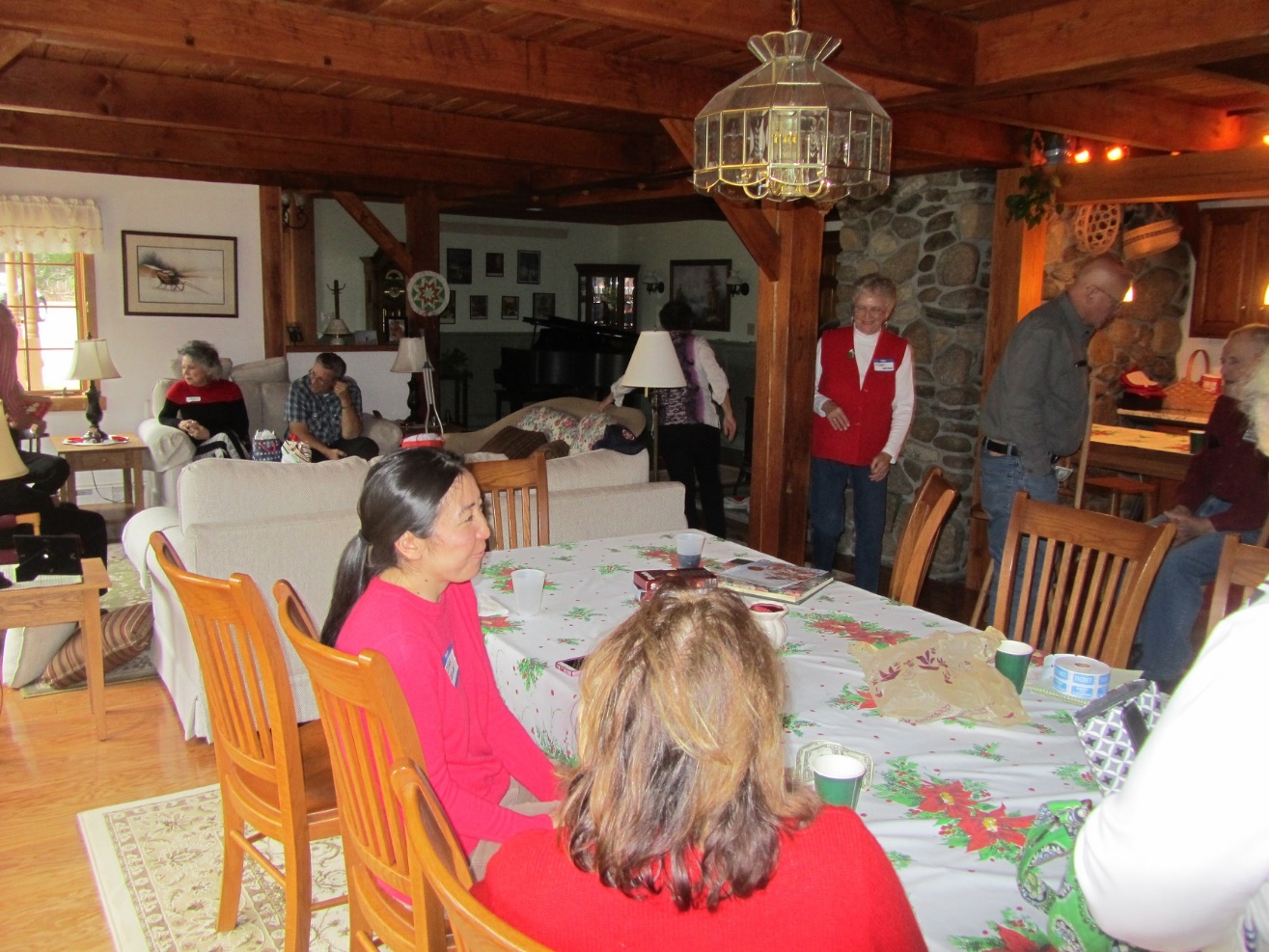 One Happy Camper Hides With Gift Out Of Sight: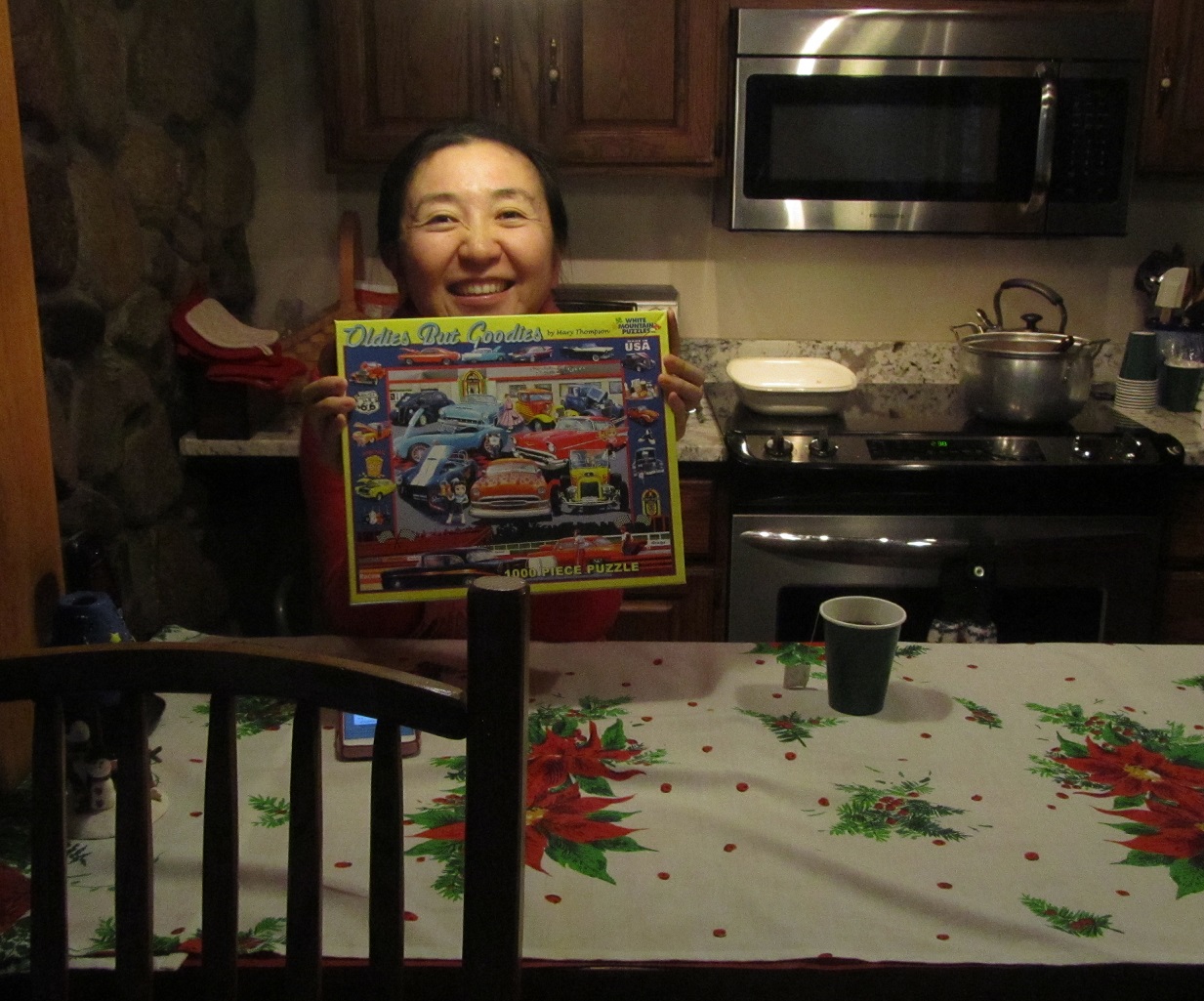 Gift Analysis Continues Deep Into The Opening Progress: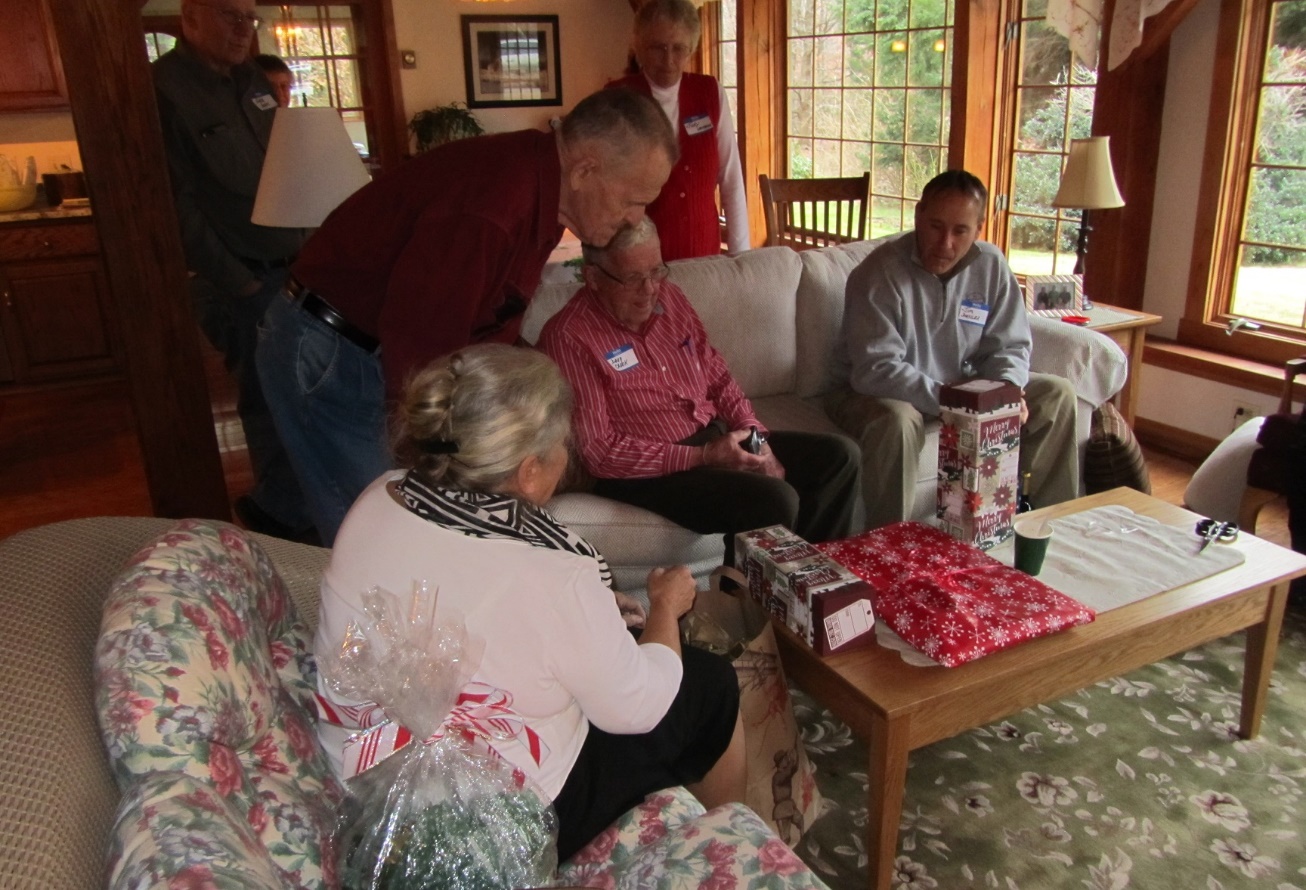 Room Starts Jumping As The Last Of The Gift Swapping Nears: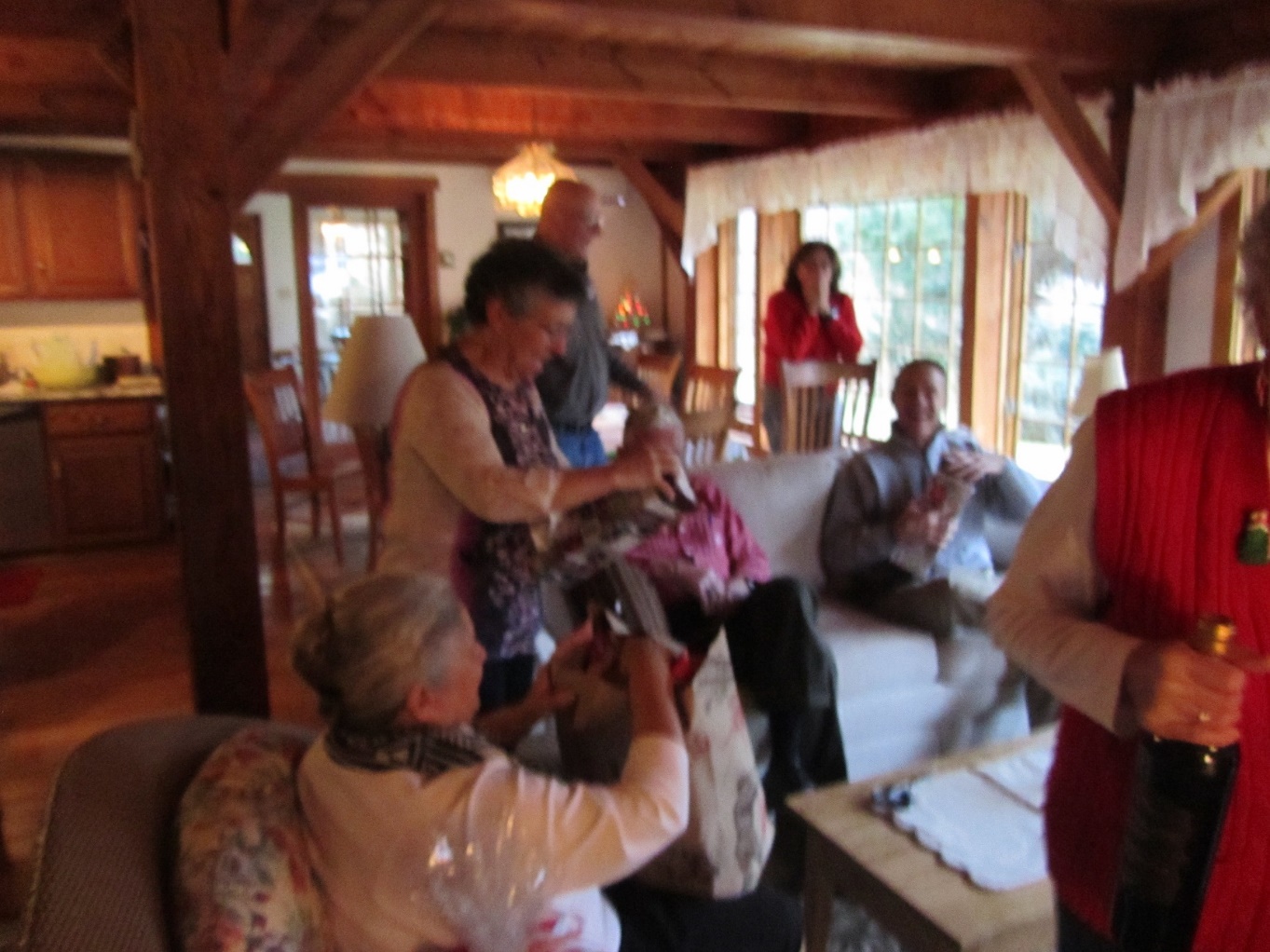 A Gift Mystery Is Solved!!: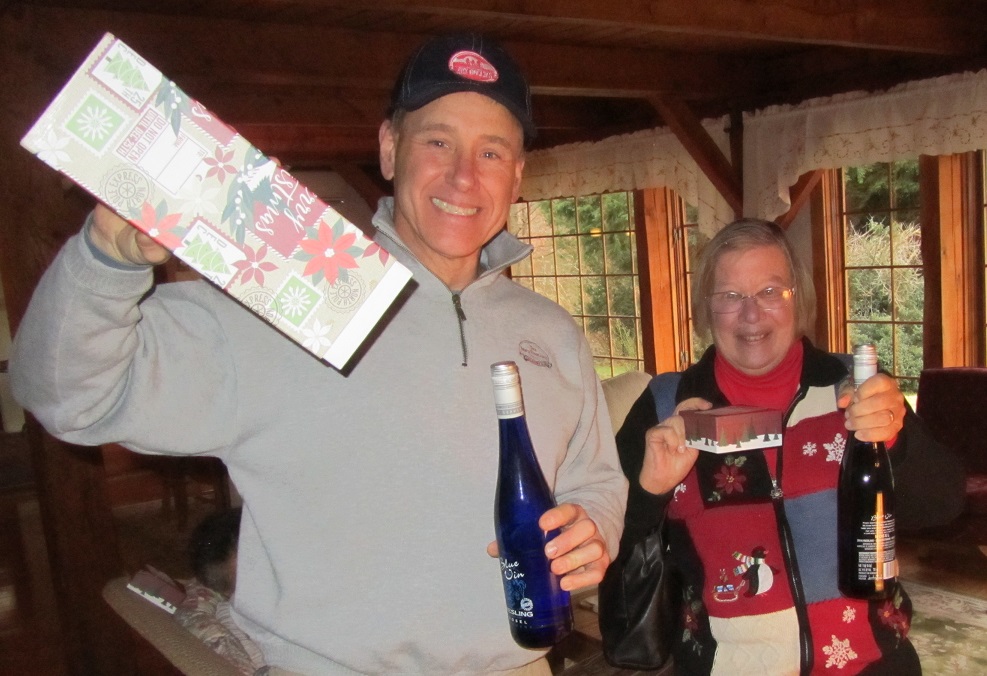 